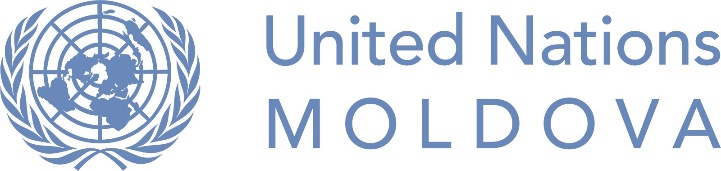 Программа стажировок ООН в Молдове для людей из малопредставленных групп Техническое задание / Должностные обязанностиОсновные сведения  Отдел информационно-коммуникационных технологий (ИКТ) ПРООН в Молдове ежедневно предоставляет информационные и информационные услуги и техническую поддержку сотрудникам ПРООН и другим агентств ООН, находящимся в Доме ООН в Молдове. Эти услуги и поддержка предоставляются по запросу и состоят в следующем: внедрение новых приложений и тех, которые уже используются, модернизация технологий (как аппаратного, так и программного обеспечения) и инфраструктуры, оказание поддержки в организации мероприятий, улучшение и увеличение доступности услуг и сокращение издержек.Краткое описание основных обязанностей:оказывать помощь в предоставлении ежедневной поддержки сотрудникам в использовании программного и аппаратного обеспечения;оказывать помощь в процессе установки и настройки ИКТ-оборудования: обеспечивать правильное подключение компьютерных кабелей, выполнять корректную установку операционных систем и (или) соответствующего программного обеспечения; способствовать устранению неполадок с ИКТ-оборудованием при возникновении проблем; оказывать помощь в обслуживании ИКТ-сетей:установка кабельной ЛВС-сети;маркировка кабелей, а также поддержание кабельных сетей в рабочем состоянии;установка беспроводных точек доступа и коммутаторов; способствовать инвентаризации с целью ведения точного учёта внутреннего имущества и управления им; помогать при оказании технической поддержки для проведения различных типов встреч и семинаров: установка, тестирование и возврат на склад (при необходимости) оборудования для проведения конференций (проекторы, телеконференция, видеоконференция, Skype);установка, тестирование и возврат на склад (если необходимо) компьютерного оборудования (ноутбуки, колонки, мониторы);оказывать помощь в процессе утилизации ИКТ-оборудования, а также способствовать развитию раздельного сбора других отходов в Доме ООН и проведении консультаций с сотрудниками по этим вопросам.Критерии отбораОбразование:минимум – среднее образование (высшее образование, особенно в области информационных технологий является преимуществом, но НЕ ЯВЛЯЕТСЯ обязательным требованием).Минимальная квалификация, знания и навыки:базовый знания в области информационных технологий;понимание операционной системы Windows и ИКТ-оборудования для конечных пользователей;способность эффективно сотрудничать с различными группами людей, принадлежащими к уязвимым, маргинализированным группам и меньшинствам; хорошие коммуникативные навыки;способность уверенно общаться и взаимодействовать с другими лицами;основные ценности: доказанная приверженность основным ценностям Организации Объединенных Наций, в частности, уважительное отношение к различиям, связанным с культурой, гендерной идентичностью, религией, этнической принадлежностью, национальностью, языком, возрастом, ВИЧ-статусом, ограниченными возможностями, сексуальной ориентацией или другими статусом;основные навыки: навыки общения и работы с людьми, энтузиазм, нацеленность на достижение результатов, навыки работы на компьютере с использованием Word, интернет браузеров и электронной почты; личные качества: ответственность, креативность, гибкость, пунктуальность;языки: владение румынским ИЛИ русским языком;знание одного или более языков, распространенных в Молдове, включая болгарский, гагаузский, романи, украинский или язык жестов, является дополнительным преимуществом.  Кто может подать заявку для прохождения стажировки?Эта должность стажёра является специальной временной мерой и преследует цель ликвидации низкой представленности в ПРООН в Молдове, прежде всего, людей из следующих групп: лица с ограниченными возможностями, представители этнических меньшинств, особенно гагаузы, болгары, ромы, евреи, лица африканского происхождения, люди, живущие с ВИЧ, религиозные меньшинства, особенно женщины мусульманки, ЛГБТИ. Дополнительные требования к заявителям:принимая во внимание специфику обязанностей в рамках этой стажировки, стажёр должен обладать определенной степенью физической подвижности. Условия прохождения стажировки и условия трудаВознаграждение: данная стажировка не является оплачиваемой.Условия труда: стажёр будет работать как внутри, так и за пределами офиса ПРООН и будет участвовать во всех рабочих встречах, организованных офисом. Стажёр должен самостоятельно обеспечить доступ к компьютеру и в интернет (доступ в интернет будет предоставлен во время работы в офисе ПРООН).Расходы на общественный и междугородний транспорт (в случае стажёра с ограниченной подвижностью), а также расходы на проживание и другие подобные расходы (в случае стажёра, постоянно проживающего за пределами Кишинёва) будут обсуждены и согласованы дополнительно. Агентство ООН:Программа развития Организации Объединённых Наций (ПРООН) в МолдовеНаименование стажировки:Стажёр по поддержке в области информационно-коммуникационных технологийПрограмма / проект / отдел:Отдел информационно-коммуникационных технологий (ИКТ) ПРООНОтветственный сотрудник (руководитель):  Координатор по информационным технологиям (ИТ)Продолжительность и период стажировки:1 июня – 30 ноября 2018 г. (6 месяцев) с возможностью продленияЕженедельный объём работы:16-20 часов в неделю